Publicado en Madrid  el 12/04/2023 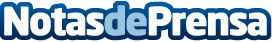 Eviden, en colaboración con CryptoNext Security, soportará algoritmos post-cuánticos con su HSM Trustway ProteccioTMEviden, el negocio de Atos líder en digital, cloud, big data y seguridad anuncia hoy que su módulo de seguridad de hardware (HSM) Trustway ProteccioTM  soportará algoritmos post-cuánticos, en colaboración con la startup CryptoNext Security, líder y pionera en criptografía post-cuántica de nueva generaciónDatos de contacto:Jennifer620 059 329Nota de prensa publicada en: https://www.notasdeprensa.es/eviden-en-colaboracion-con-cryptonext-security Categorias: Internacional Nacional Hardware Software Ciberseguridad Innovación Tecnológica http://www.notasdeprensa.es